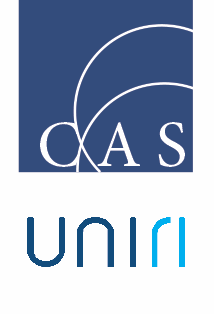 Spring and Autumn 2017Fellowship ProgramCAS SEE University of RijekaThe Fellowship Program CAS SEE Rijeka is an international researcher mobility program that offers up to five months residencies in Rijeka and in the countries of the Balkans region (Bosnia-Herzegovina, Serbia, Montenegro, Macedonia, Kosovo, and Albania). Its intention is to include its organizational scheme and to participate in the network of the 16 other Institutes in Berlin, Bologna, Brussels, Budapest, Cambridge, Delmenhorst, Freiburg, Helsinki, Jerusalem, Lyon, Marseille, Paris, Uppsala, Vienna, Wassenaar, and Zürich. These Institutes for Advanced Study, and among them the Center for Advanced Studies, Southeast Europe in Rijeka, support the focused, self-directed work of outstanding researchers. The fellows benefit from the motivating intellectual and research conditions and from the stimulating environment of a multi-disciplinary and international community of first-rate scholars.The Fellowships are mainly offered in the fields of the humanities and social sciences but may also be granted to scholars in life and exact sciences, provided that their proposed research project does not require laboratory facilities and that it interfaces with humanities and social sciences.The Program welcomes applications worldwide from promising young scholars as well as from leading senior researchers whose research is specifically related to the Balkans region. In order to match the Program standards, applicants have to submit a solid and innovative research proposal, to demonstrate the ability to forge beyond disciplinary specialization, to show an international commitment as well as quality publications in high-impact venues.For the Spring and Autumn 2017 academic year, CAS SEE Rijeka offers 80 fellowship months. APPLICATION AND DEADLINE: – Applications are submitted by filling the application form (http://www.cas.uniri.hr/application-form/) at http://www.cas.uniri.hr where you will find the detailed information regarding the content of the application, eligibility criteria, selection procedure, etc.– The deadline for application is January 15th, 2017, 12 AM GMT. Late applications will not be considered. SELECTION PROCEDURE:– Administrative pre-selection of applications– Scientific assessment by two international referees– Final selection by the CAS SEE Rijeka Academic boards – Publication of results (End of January 2017)CALENDAR OF ACTIONS:Application deadline → January 15th, 2017Publication of CAS SEE Rijeka final selections → February 1st, 2017Expecting arrival of Fellows → March 1st, 2017ELIGIBILITY CRITERIA: Degree: At the time of the application, researchers must have a doctoral degree. Nationality: Researchers from all countries are eligible to apply for the program. Disciplines: The program is open to all disciplines in the fields of humanities and social sciences. It also welcomes applications from the arts, life and exact sciences provided that: the research project does not require any intensive laboratory workthe research project interfaces with humanities and social sciencesthe applicant has a proven capacity for dialogue with other scientific disciplines Age: There is no age limit for applying to CAS SEE Rijeka Fellowship Program. INSTRUCTIONS FOR FILLING THE APPLICATION: In order to provide evaluators with relevant information to perform their work efficiently, CAS SEE Rijeka fellowship applicants have to submit (in English exclusively): the completed CAS SEE Rijeka application form  a copy of applicant’s CV a description of applicant’s research project (1500-2000 words)  a personal statement (up to 500 words).All documents must be submitted as PDF files. The documents of applicant’s research project and personal statement must be page-numbered and have as a header applicant’s full name (last name, first name) and email address. Applicants are recommended to specify the following in their proposals:The relevance and connections of the research to a wider academic contextThe aims and methods of researchThe current state and schedule of their researchThe cooperation partners, including national and international contacts, when applicable The interdisciplinary dimension of the research, if relevantThe importance of trans-national mobility for achieving research objectivesTheir motivation for participating in the programIssues concerning research ethics, if relevantCAS SEE Rijeka Fellows are invited to spend two to five months in Rijeka in accordance with the length and the complexity of their research project. Living allowance in the range of € 1,100 per month for a fellow Support for accommodation expensesA research budget in accordance with the research proposalAnd travel expenses (one round trip)In compliance with the European Commission's Code of Ethics for Researchers, the fields of research on human embryos and fetuses, on humans, on animals, and human cloning are excluded from the Program. The fellowship program fully complies with the European Commission ethical provisions on privacy, data protection, confidentiality and intellectual property rules. Applicants are requested to indicate possible ethical issues in their proposals. The Program Officer systematically undertakes an ethical eligibility check of applications in collaboration with the Ethical Review Board (with particular attention to privacy and data protection, as most research proposals deal with humanities and social sciences). If needed, the application is transferred to the relevant national ethical committee for assessment. Under the CAS SEE Rijeka Fellowship Program, employment conditions offered to fellows by all participating IAS are in full compliance with the General Principles and Requirements applicable to employers in the European Charter for Researchers and in the Code of Conduct for the Recruitment of Researchers. The CAS SEE Rijeka fellowship program follows an equal opportunity policy.